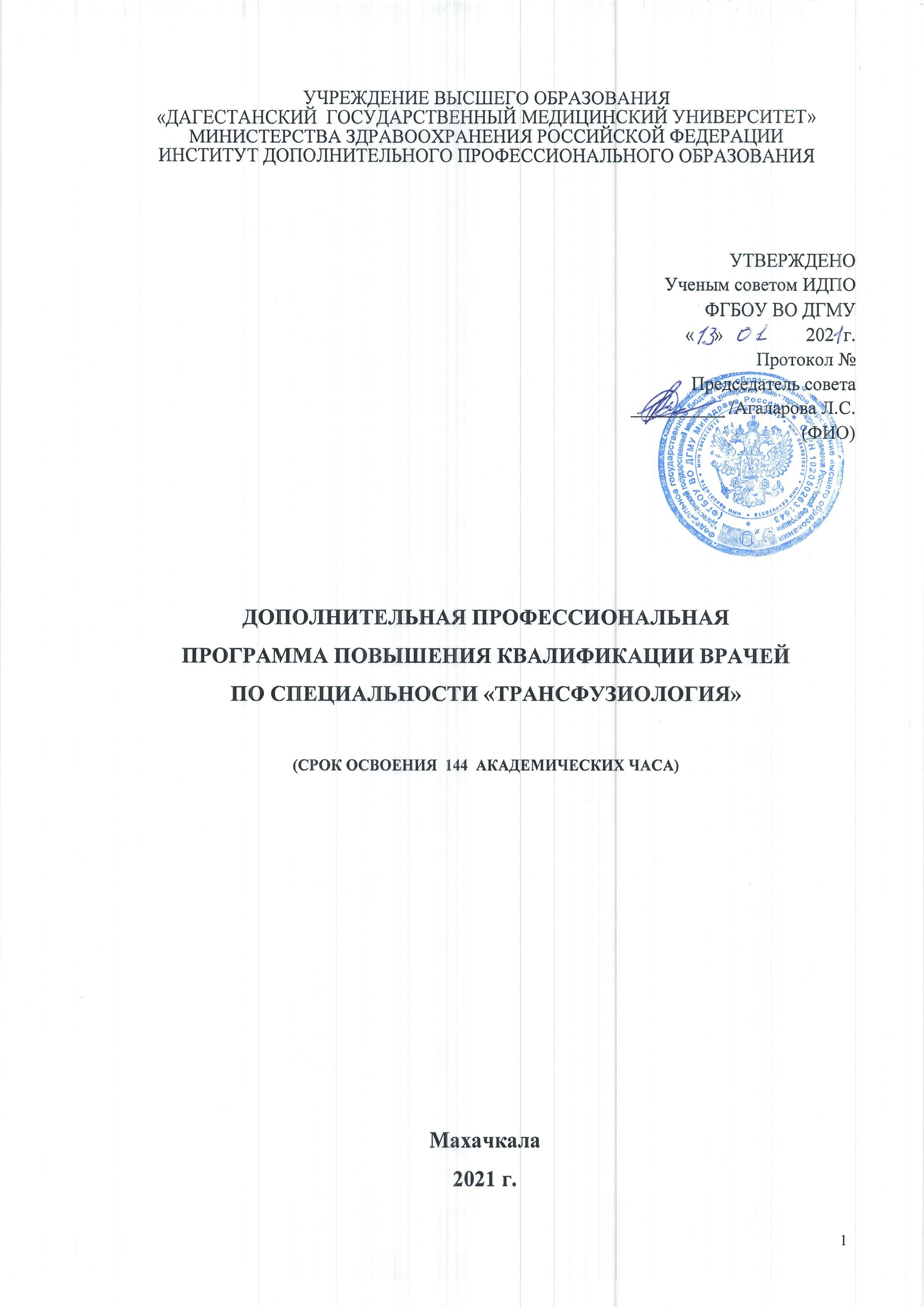 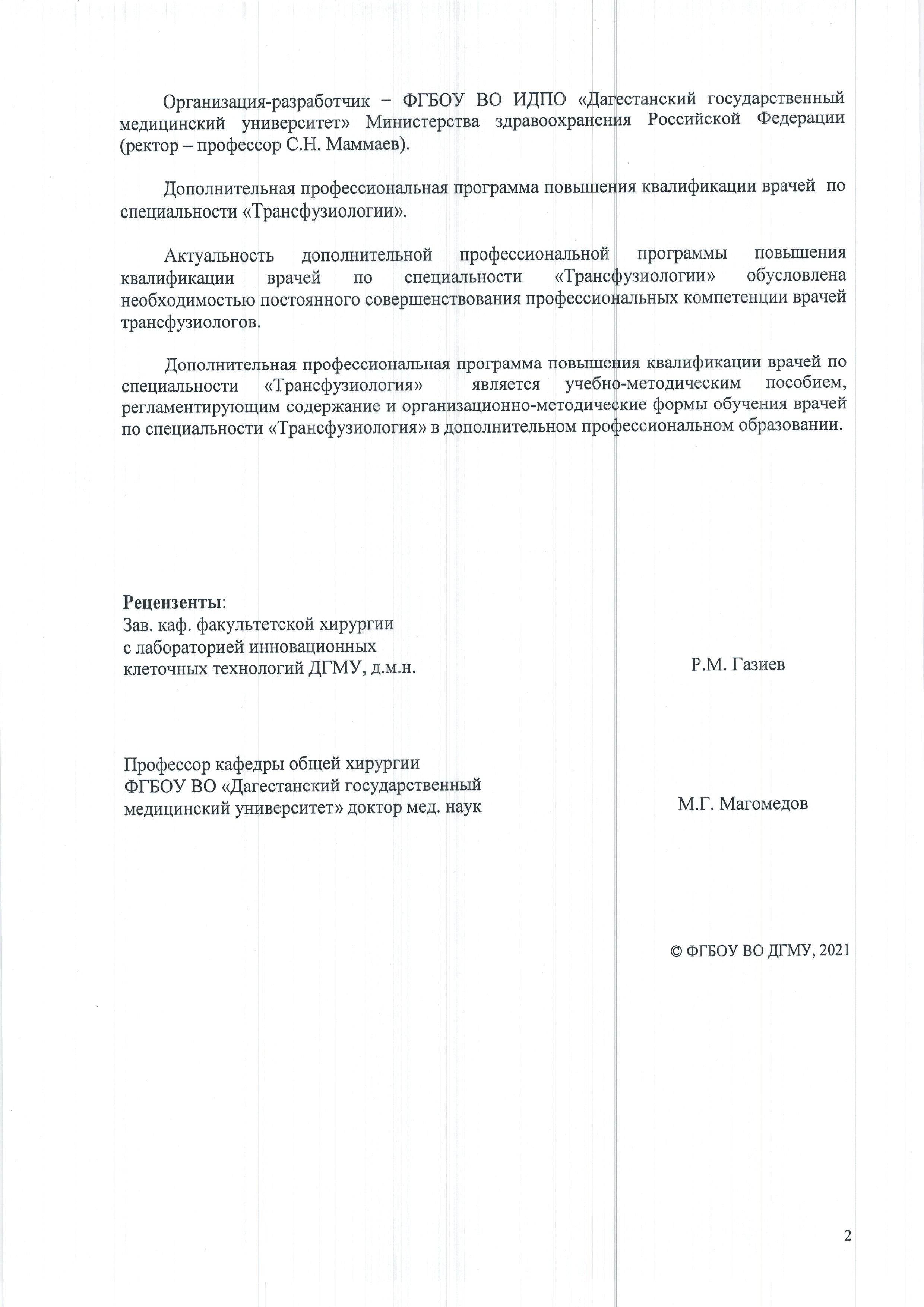 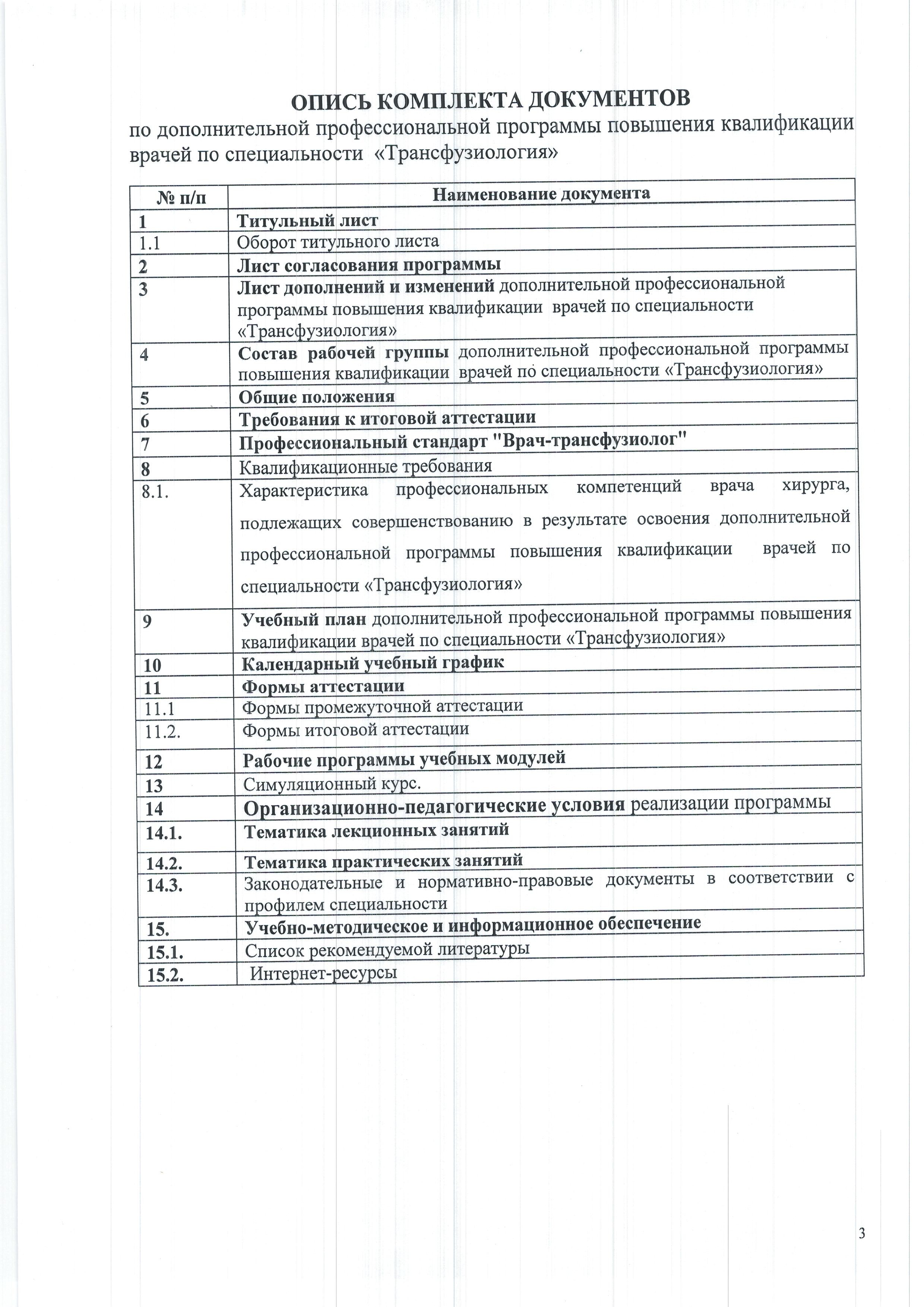 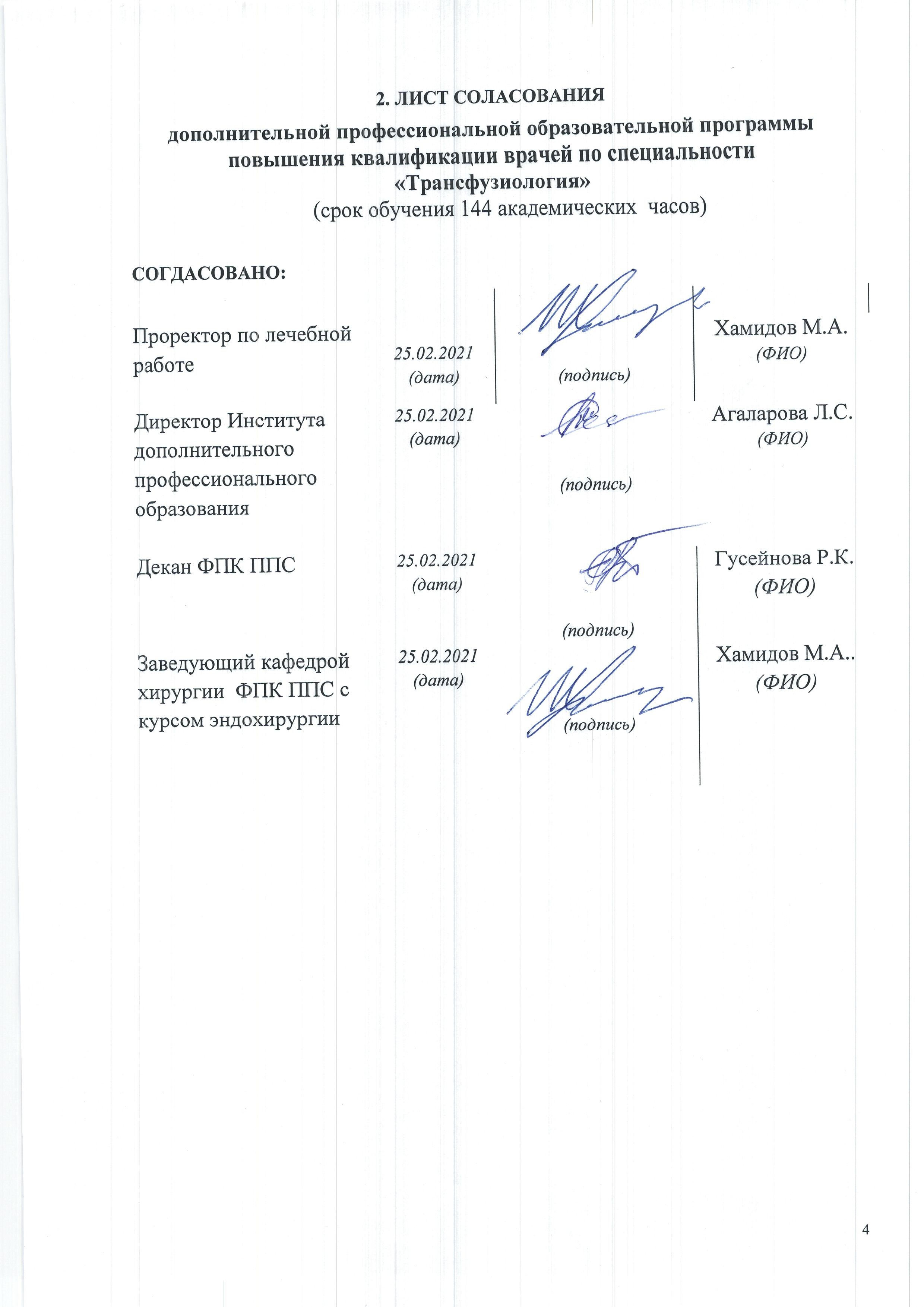 ЛИСТ ОБНОВЛЕНИЙдополнительной профессиональной образовательной программы повышения квалификации врачей по специальности «Трансфузиология»(срок освоения 144 академических часа)СОСТАВ РАБОЧЕЙ ГРУППЫпо разработке дополнительной профессиональной программы повышения квалификации врачей по специальности «Трансфузиология»N п/п	Фамилия, имя, отчество	Ученаястепень, званиеЗанимаемая должностьМесто работыМагомедов	Магомед Абдухаликович2.3.д.м.н., доцент        заведующийучебной частью кафедры хирургии ФПК ППС скурсом эндохирургииФГБОУ ВО ДГМУ МЗ РФпо методическим вопросам1.2.3.5. Общие положенияЦель и задачи дополнительной профессиональной программы повышения квалификации врачей со сроком освоения 144 академических часа по специальности «Трансфузиология»Цель последипломной подготовки заключается в приобретении теоретических знаний и совершенствонии практических умений и навыков, профессиональных компетенций врача- трансфузиолога, необходимых для самостоятельной профессиональной деятельности по специальности «Трансфузиология»Задачи обучения:Формирование и совершенствование общих и специальных знаний, умений, позволяющих врачу свободно ориентироваться в вопросах организации и экономики здравоохранения, страховой медицины, медицинской психологии, организации службы крови.Сформировать обширный и глубокий объем базовых, фундаментальных медицинских знаний, формирующих профессиональные компетенции врача-трансфузиолога, способного успешно решать свои профессиональные задачи.Сформировать и совершенствовать профессиональную подготовку врача- трансфузиолога, обладающего клиническим мышлением, хорошо ориентирующегося в сложной патологии, имеющего углубленные знания смежных дисциплин.Сформировать систему знаний, умений, навыков, владений новейшими технологиями и методиками в сфере трансфузиологии.Подготовить специалиста к самостоятельной профессиональной лечебно- диагностической деятельности, умеющего провести дифференциально-диагностический поиск, оказать в полном объеме медицинскую помощь, в том числе при критических состояниях, провести профилактические и реабилитационные мероприятия по сохранению жизни и здоровья во все возрастные периоды жизни пациентов, способного успешно решать свои профессиональные задачи.Совершенствование знаний по фармакокинетике и фармакодинамике лекарственных препаратов, клинической фармакологии, вопросам рационального использования лекарственных средств.Законодательные и нормативно-правовые документы в соответствии с профилем специальностиФедеральный закон Российской Федерации от 29 декабря 2012 г. № 273-ФЗ "Об образовании в Российской Федерации".Федеральный закон Российской Федерации от 21 ноября 2011 г. N 323-ФЗ "Об основах охраны здоровья граждан в Российской Федерации".Приказ Министерства образования и науки РФ от 1 июля 2013 г. N 499 "Об утверждении Порядка организации и осуществления образовательной деятельности по дополнительным профессиональным программам".Приказ Министерства здравоохранения Российской Федерации от 3 августа 2012 г. N 66н "Об утверждении Порядка и сроков совершенствования медицинскими работниками и фармацевтическими работниками профессиональных знаний и навыков путем обучения по дополнительным профессиональным образовательным программам в образовательных и научных организациях".Приказ Министерства здравоохранения Российской Федерации от 8 октября 2015 г. №707н«Об утверждений Квалификационных требований к медицинским и фармацевтическим работникам с высшим образованием по направлениям подготовки «Здравоохранение и медицинские науки» (с изменениями и дополнениями от15 июня 2017 г.".Приказ Минздравсоцразвития РФ от 23.07.2010 N 541н "Об утверждении единого квалификационного справочника должностей руководителей, специалистов и служащих, раздел "Квалификационные характеристики должностей работников в сфере Здравоохранения".Распоряжение Правительства Российской Федерации от 7 февраля 2011 г. N 163 р «О Концепции Федеральной целевой программы развития образования на 2011-2015 годы».Распоряжение Правительства Российской Федерации от 15.04.2013 г. № 614-р «О комплексе мер по обеспечению системы здравоохранения Российской Федерации медицинскими кадрами до 2018 года».Приказ Минздрава Российской Федерации от 28 октября 2020 года N 1170н«Об утверждении порядка оказания медицинской помощи населению по профилю "трансфузиология" (Зарегистрировано в Министерстве юстиции Российской Федерации 27 ноября 2020 года,регистрационный N 61123).Приказ Министерства труда и социальной защиты Российской Федерации от 13.01.2021 № 5н «Профессиональный стандарт «Врач-трансфузиолог». Регистрационный номер 1387.Характеристика профессиональной деятельности выпускников:-область профессиональной деятельности включает охрану здоровьяграждан путем обеспечения оказания высококвалифицированной медицинской помощи в соответствии с установленными требованиями и стандартами в сфере здравоохранения;-основная цель вида профессиональной деятельности: профилактика, диагностика, лечение посттрансфузионных осложнений и оказание трансфузиологической помощи в лечебных учреждениях;-обобщенные трудовые функции: оказание трансфузиологической помощи пациентам (Профессиональный стандарт врач трансфузиолог).Основными компонентами Программы являются:общие положения;планируемые результаты обучения;учебный план;календарный учебный график;рабочие	программы	учебных	модулей:	"Специальные	дисциплины",	"Смежные дисциплины".организационно-педагогические условия;формы аттестации;оценочные материалы.Вид программы- практикоориентированнаяКонтингент обучающихся: - по основной специальности- врачи- трансфузиологи.Трудоемкость освоения программы 144 академических часа.Форма обучения, режим и продолжительность занятийТРЕБОВАНИЯ К ИТОГОВОЙ АТТЕСТАЦИИИтоговая аттестация по дополнительной профессиональной программеповышения квалификации врачей по специальности «Трансфузиология» проводится в форме экзамена и должна выявлять теоретическую и практическую подготовку врача трансфузиолога в соответствии с квалификационными требованиями, профессиональными стандартами и требованиями соответствующих федеральных государственных образовательных стандартов высшего образования к результатам освоения образовательной программы.Обучающийся допускается к итоговой аттестации после изучения дисциплин в объеме, предусмотренном учебным планом дополнительной профессиональной программы повышения квалификации врачей по специальности «Трансфузиология».Лица, освоившие дополнительную профессиональную программуповышения квалификации врачей по специальности «Трансфузиология» и успешно прошедшие итоговую аттестацию, получают документ установленного образца о дополнительном профессиональном образовании - удостоверение о повышении квалификации.Профессиональный стандарт "Врач-трансфузиолог"Описание трудовых функций, входящих в профессиональный стандартзнания	Вопросы организации санитарно-противоэпидемических мероприятий в целях предупреждения возникновения и распространения инфекционных заболеваний Порядок оказания медицинской помощи, клинические рекомендации (протоколы лечения) и иные нормативные документы по профилю "трансфузиология"Закономерности функционирования здорового организма и механизмы обеспечения здоровья с позиции теории функциональных систем; особенности регуляции функциональных систем организма при патологических процессах Методика сбора анамнеза, а также жалоб у доноровМетодика осмотра и обследования доноровМетоды лабораторных и инструментальных исследований для оценки состояния здоровья, медицинские показания к проведению исследований, правила интерпретации их результатов у доноровФизиология крови и кроветворных органов у пациентов в норме, при заболеваниях и (или) патологических состоянияхФункциональное состояние органов и систем, на которые оказывает влияние донорство крови и ее компонентов, включая (но не ограничиваясь) кровь, кроветворные органы и родственные им тканиИзменения функционирования крови и кроветворной системы при инфекционных, аутоиммунных, онкологических и иных заболеванияхСовременные методы клинической и параклинической диагностики Медицинские противопоказания к донорству крови и ее компонентовОсновы иммуногематологии, основы определения групп по системе AB0, резусу и иным групповым системам и методы их определенияСовременные методы инфекционной диагностики в трансфузиологии Современные принципы получения крови и ее компонентов с использованием систем и аппаратов, консервирующих растворовМетоды криоконсервации крови и ее компонентовМетоды специальной обработки крови и ее компонентов, консервации и последующего храненияМетоды подсчета клеточности крови и ее компонентовСостояния, требующие направления доноров к врачам-специалистам Состояния, требующие оказания медицинской помощи в неотложной форме МКБСимптомы и синдромы осложнений, побочных действий, нежелательных реакций, в том числе серьезных и непредвиденных, возникших в результате диагностических процедур у доноровКвалификационные требованияПовышение квалификации работников организуются в соответствии с квалификационными требованиями, утвержденными приказом Министерства здравоохранения и социального развития Российской Федерации от 7 июля 2009 г. N 415н "Об утверждении Квалификационных требований к специалистам с высшим и послевузовским медицинским и фармацевтическим образованием в сфере здравоохранения" (зарегистрирован Минюстом России 9 июля 2009 г., регистрационный N 14292), с изменениями, внесенными приказом МинздравсоцразвитияРоссии от 26 декабря 2011 г. N 1644н (зарегистрирован Минюстом России 18 апреля 2012 г., регистрационный N23879), квалификационными характеристиками, предусмотренными Единым квалификационнымсправочником должностей руководителей, специалистов и служащих, утвержденным приказом Министерства здравоохранения и социального развития Российской Федерации от 23 июля 2010 г. N 541н (зарегистрирован Минюстом России 25 августа 2010 г., регистрационный N 18247).Характеристика профессиональных компетенций врача-трасфузиолога, подлежащих совершенствованию в результате освоения дополнительной профессиональной программы повышения квалификации по специальности «Трансфузиология».Формирование профессиональных компетенций врача-специалиста предполагает овладение врачом системой профессиональных знаний, умений, навыков, владений.По окончании обучения врач – трансфузиолог должен усовершенствовать знание:Профессиональные компетенции характеризуются:ПК 01. в диагностической деятельности:способностью и готовностью оценить состояние больных, требующих компонентной гемотрансфузии на основании клинических, лабораторных и функциональных методов исследования;способность и готовность к своевременной диагностике посттрансфузиолнных осложнений и реакций,способностью и готовностью выявлять у пациентов основные патологические симптомы и синдромы заболеваний, используя знания основ медико-биологических и клинических дисциплин с учетом законов течения патологии по органам, системам и организма в целом, анализировать закономерности функционирования различных органов и систем при различных заболеваниях и патологических процессах, использовать алгоритм постановки диагноза (основного, сопутствующего, осложнений) с учетом Международной статистической классификации болезней и проблем, связанных со здоровьем (МКБ)способностью и готовностью оценивать тяжесть состояния больных на основе клинических, лабораторных и функциональных тестов, на основании бальных шкал объективного состояния больных, выделить ведущие синдромы у больных (пострадавших) в критическом состоянии;-способностью и готовностью диагностировать возможные осложнения интенсивной терапии, во время анестезии, послеоперационном периоде;-способностью выполнять основные диагностические мероприятия по выявлению неотложных и угрожающих жизни состояний в конкретной группе заболеваний;-способность к отбору доноров в соответствии с существующими нормативными документами, определению абсолютных и относительных протовопоказаний к различным видам донорства.ПК 02. в лечебной деятельности:способностью и готовностью выполнять основные лечебные мероприятия при наиболее часто встречающихся заболеваниях среди пациентов той или иной группы нозологических форм, способных вызвать тяжелые осложнения и (или) летальный исход: заболевания нервной, иммунной, сердечно-сосудистой, эндокринной, дыхательной, пищеварительной, мочеполовой систем и крови; своевременно выявлять жизнеопасные нарушения, использовать методики их немедленного устранения, осуществлять противошоковые мероприятия;способностью и готовностью солставлять рациональную программу инфузионно- трансфузионной терапии в соответствии с поставленным диагнозом, осуществлять алгоритмвыбора медикаментозной и немедикаментозной терапии больным с инфекционными и неинфекционными заболеваниями, к ведению беременности и родов;ПК 03. в реабилитационной деятельности:способностью и готовностью применять различные реабилитационные мероприятия (медицинские, социальные, психологические) при наиболее распространенных патологических состояниях и повреждениях организма;способностью и готовностью давать рекомендации по выбору оптимального режима двигательной активности в зависимости от морфофункционального статуса, определять показания и противопоказания к назначению средств лечебной физкультуры, физиотерапии, рефлексотерапии, фитотерапии;ПК 04. в профилактической деятельности:способностью и готовностью проводить профилактику возможных осложнений во время инфузионно-трансфузионной терапии во время и после операции;способностью и готовностью разработать и провести комплекс необходимых профилактических мероприятий в послеоперационном периоде;способностью и готовностью проводить профилактику осложнений после гемотрансфузии;способностью и готовностью проводить профилактику профессиональных вредностей и рисков в трансфузиологии;способностью и готовностью применять современные методики сбора и медико-статистического анализа информации о показателях здоровья взрослого населения и подростков на уровне различных подразделений медицинских организаций в целях разработки научно обоснованных мер по улучшению и сохранению здоровья населения;способностью и готовностью использовать методы оценки природных и медико-социальных факторов в патогенезе, проводить их коррекцию, осуществлять профилактические мероприятия по предупреждению инфекционных, паразитарных и неинфекционных болезней, проводить санитарно-просветительскую работу по гигиеническим вопросам;ПК 05. в организационно-управленческой деятельности:способностью и готовностью использовать нормативную документацию, принятую в здравоохранении (законы Российской Федерации, технические регламенты, международные и национальные стандарты, приказы, рекомендации, международную систему единиц (СИ), действующие международные классификации), а также документацию для оценки качества и эффективности работы организаций здравоохранения, осуществляющих заготовку, переработку, хранение, транспортировку донорской крови и её компонентов, переливание инфузионных и трансфузионных сред;способностью и готовностью использовать знания организационной структуры, управленческой и экономической деятельности медицинских организаций различных типов по оказанию медицинской помощи, анализировать показатели работы их структурных подразделений, проводить оценку эффективности современных медико-организационных и социально- экономических технологий при оказании медицинских услуг пациентам;способностью и готовностью использовать знания организационной структуры деятельности транфузиологической службыПо окончании обучения врач-трансфузиолог должен знать:-основы законодательства о здравоохранении и директивные документы, определяющие деятельность органов и учреждений здравоохранения Российской Федерации;-предмет, задачи и разделы трансфузиологии как самостоятельной комплексной научно- практической медицинской дисциплины;-содержание	основных	научно-практических	направлений	общей,	производственной	и клинической трансфузиологии;-основы организации службы крови и трансфузиологической помощи в соответствии с методическими документами ВОЗ и Совета Европы;-организационно-методическую структуру Службы крови Российской Федерации;действующие инструктивно-методические документы по организации и деятельности службы крови и трансфузионной терапии;-задачи, структуру, категорийность, штаты и оснащение станции переливания крови;-задачи, структуру, категорийность, штаты и оснащение отделения переливания крови больниц;задачи, штаты и оснащение кабинета переливания крови больниц;-задачи, штаты и оснащение амбулаторных пунктов переливания крови;-задачи, штаты и оснащение отделений (кабинетов) экстракорпоральной очистки и фракционирования крови (экстракорпоральной гемокоррекции и фототерапии) больниц и поликлиник;-задачи, организацию работы и функциональные обязанности сотрудников подразделений станции переливания крови;-организацию работы и функциональные обязанности сотрудников отделения переливания крови больницы;-организацию работы и функциональные обязанности сотрудников кабинета трансфузионной терапии больницы (врача, ответственного за постановку трансфузионной терапии в больнице);-обязанности врача, ответственного за проведение трансфузионной терапии в лечебных отделениях больницы;-методику проверки организации трансфузионной терапии (работы отделений переливания крови, кабинета трансфузионной терапии) в лечебных учреждениях;-основную продукция, выпускаемую учреждениями Службы крови;-основные требования (стандарты) к продукции, выпускаемой учреждениями службы крови;-принципы планирования деятельности учреждений Службы крови и отчетности;-организацию донорства: Закон Российской Федерации о донорах крови и ее компонентов, Кодекс этики донорства и трансфузии Международного общества переливания крови;-классификацию видов донорства по организационным (социологическим) и биологическим признакам;-требования к отбору доноров крови, ее компонентов (плазмоцитафереза), иммунных доноров, доноров костного мозга, порядок обследования, режим разных видов донорства, абсолютные и относительные (временные) противопоказания к различным видам донорства, порядок обследования доноров и документация согласно действующим инструкциям;-основы иммуногематологии (групповые антигены и антитела крови, системы антигенов крови, группы крови, их значение в физиологии, патологии и трансфузиологии), принципы серологических реакций, используемых в трансфузиологической практике,основы консервирования крови и ее компонентов, методы консервирования крови и ее компонентов, современные гемоконсерванты;-методы гемаферезаПо окончании обучения врач-трансфузиолог должен уметь: - определять групповые антигены и антитела крови, системы антигенов крови, группы крови, их значение в физиологии, патологии и трансфузиологии, принципы серологических реакций, используемых в трансфузиологической практике;выявить особенности определения резус-принадлежности у доноров, реципиентов, беременных и при внесении в паспорта и другие документы граждан;-уметь диагностировать нарушения в системе гемостаза-уметь заготавливатькровь и ее компоненты, владеть методами консервирования крови и ее компонентов;уметь пользоваться аппаратурой для заготовки и фракционирования крови;-уметь составлять программы трансфузионной терапии;-уметь производить гемотрансфузии (прямой и непрямой, обратное переливание крови, обменное переливание крови);По окончании обучения врач-трансфузиолог должен владеть:-навыками изучения направительных документов по службе крови и особенностями организации донорства, заготовки крови и ее компонентов,трансфузионной терапии в медицине катастроф;навыками и методами гемафереза (плазмафереза, цитафереза),навыками заготовки крови в больницах для экстренных трансфузий;навыками работы на аппаратуре для трансфузионной терапии;навыками аутогемотрансфузий и реинфузий в лечебных учреждениях;методами оценки и анализа классификации посттрансфузионных осложнений, их причины, патогенез, клинику, диагностику, лечение и профилактику каждого вида посттрансфузионных осложнений;методами оценки и анализа классификации гемостазиопатий (расстройств гемостаза), классификация геморрагических диатезов, их клинико-лабораторная диагностика и принципы гемостатической терапии, особенности трансфузионной терапии при гемостазиопатиях;методами и особенностями трансфузионной терапии в хирургической практике;-методами и особенностями трансфузионной терапии в терапевтической практике;-методами и особенностями трансфузионной терапии в гематологической практике;-методами и особенностями трансфузионной терапии в акушерско-гинекологической практике;-методами и особенностями трансфузионной терапии в педиатрической практике;-методами и особенностями трансфузионной терапии при инфекционных заболеваниях;-методами трансфузиологического обеспечения искусственного кровообращения;навыками выполнения надлежащего документирования трансфузионной терапии.Учебный план дополнительной профессиональной программы повышения квалификации врачей по специальности «трансфузиология»Вид программы- практикоориентированнаяКонтингент обучающихся: - по основной специальности- врачи- трансфузиологи.Трудоемкость освоения программы 144 академических часа.Форма обучения- очная, с отрывом отработыПЗ - практические занятия, СЗ - семинарские занятия.ПК - промежуточный контроль.ТК - текущий контрольКалендарный учебный графикФормы аттестацииПриказ Минздравсоцразвития России от 16 апреля 2012 г. N 362н "Об утверждении Порядка организации и проведения практической подготовки по основнымобразовательным программам среднего, высшего и послевузовского медицинского образования».Письмо Министерства образования и науки Российской Федерации от 22 июня 2011 г. NИБ- 733/12 «О формировании основных образовательных программ послевузовского профессионального образования».Врач-трансфузиолог допускается к итоговой аттестации после успешного освоения рабочей программы дисциплины (модуля) и выполнения программы практики в объеме, предусмотренном учебным планом.11.1 Примерная тематика контрольных вопросов итоговой аттестации:Основные документы, регламентирующие переливание компонентов крови при критических состоянияхПоказания и противопоказания для переливания компонентов кровиИммунологическая безопасность при переливании компонентов кровиИнфекционная безопасность при переливании компонентов кровиИнтенсивная тарапия коагулопатии и ДВС-синдромаТромбоцитопении и их коррекцияПрофилактика и лечение осложнений инфузионно-трансфузионной терапииРеинфузия крови. Показания, противопоказания и осложненияФакторы свертывания крови и их концентраты в клинической практикеОстрое посттрансфузионное поражение легких. Диагностика и лечение. ПрофилактикаЗадания, выявляющие практическую подготовку врача-транчфузиолога:Задача 1.При переливании в периферическую вену стандартной эритроцитной массы системой однократного применения вначале скорость переливания стала спонтанно замедляться, а затем переливание полностью прекратилось. Ваши действия?Задача 2.В конце хирургического вмешательства, протекавшего с утратой массивного объема крови (порядка 2500 мл), которая параллельно восполнялись в режиме гиперволемической гемодилюции изотоническим раствором натрия хлорида, декстранов (полиглюкина и реополиглюкина) и эритроцитной массой, возникла повышенная кровоточивость тканейи кровотечения, несмотря на тщательно выполняемый хирургический гемостаз, Кровь в ране жидкая, сгустки крови рыхлые, легко распадающиеся при сборе. В коагулограмме снижение всех прокоагулянтов, низкая фибринолитическая активность, отсутствуют продукты деградации фибрина.Как Вы объясните возникшую ситуацию и каковы Ваши действия?Задача 3.В связи с возникновением профузного шокогенного пищеводно-желудочного кровотечения больному, страдающему циррозом печени, в две подключичные и 1 локтевую вену в течение 1 часа перелито струйно-капельно 3 литра раствора натрия хлорида, хранившегося при комнатной температуре, 500 мл Инфукола ГЭК 6%, около 2,0 литров эритроцитной массы, незадолго до переливания извлеченной из электрохолодильника, в котором она хранилась при + 4°С, и 1 литр только что размороженной ПСЗ. При проведении инфузионно-трансфузионной терапии отмечено снижение центральной температуры больного до 33°С, появление тахикардии, экстрасистол, озноба, макулезной сыпи на верхней части туловища. После относительной стабилизации АД больной взят на операции. С момента разреза кожи отмеченавысокаякровоточивость Объясните отмеченные изменения состояния больного. Меры профилактики.Задача 4.Больной старческого возраста (80 лет), явления сердечной недостаточности на почве постинфарктного кардиосклероза, декомпенсированная анемия (гемоглобин 55 г/л), развившаяся в связи хроническим кровотечением из желудочно-кишечного тракта. Назначена капельная (60 кап/мин) внутривенная трансфузия 500 мл донорской эритроцитной массы. При проведении трансфузии у больного возникла одышка, удушье, давящие боли за грудиной и в эпигастрии, что заставило пациента категорическиотказываться от дальнейшего переливания. Каким образом осуществить необходимую больному гемотрансфузию?Примеры тестовых заданий:Переливанием компонентов крови является:+1. трансфузия эритроцитов;+2 трансфузия тромбоцитов:+3. трансфузия лейкоцитов:+4 трансфузия плазмы:5 трансфузия альбумина.Переливания цельной консервированной донорской крови показаны:+1. как исключение при острых массивных кровопотерях и отсутствии кровезаменителей, плазмы свежезамороженной, эритроцитной массы или эритроцитных взвесей:+2. при проведении обменного переливания крови в терапии гемолитической болезни новорожденных:при лечении ДВС-синдрома:при гиперспленизме:+5 только в исключительных случаях.3. В лечении одного больного целесообразно использовать компоненты крови:+1. от одного или минимального числа доноров;от доноров одной с больным возрастной группы;с выдерживанием перед трансфузией 8-12 часов при комнатной температуре;только от однополых доноров.4. Компоненты крови должны, как правило, переливаться:+1 только той группы системы АВО и той резус-принадлежности, которые имеются у реципиента;с соблюдением совпадения по группам системы АВО и резус-принадлежности, но только при трансфузиях эритроцитной массы или взвеси;без соблюдения совпадения донора и реципиента по резус-принадлежности при трансфузиях плазмы;без соблюдения совпадения донора и реципиента по резус-принадлежности при трансфузиях концентрата тромбоцитов;без соблюдения совпадения по системе АВО и резус-принадлежности при трансфузиях лейкоцитного концентрата.5. Проведение проб на индивидуальную совместимость и биологической пробы:+1. абсолютно обязательно во всех без исключения случаях переливания эритроцитных трансфузионных сред;не обязательно при переливаниях эритроцитных сред в случаях их специального (фенотипированного) и индивидуального подбора на СПК или ОПК;не обязательно в случаях переливания отмытых и аутогенных эритроцитных сред;не проводится при переливаниях эритроцитных сред по жизненным показаниям;обязательно только при непрямом переливании цельной донорской крови.При поступлении больного в стационар:+1. в плановом порядке группу крови АВО и резус – принадлежность определяет врач или другой специалист, имеющий обучение по трансфузиологии.;2. в плановом порядке только врач иммуногематолог исследует у больного группу крови системы АВО и резус-принадлежность;+3. только лечащий врач переписывает результаты исследования группы крови АВО и резус-принадлежности с лабораторного бланка в правый верхний угол лицевой стороны титульного листа истории болезни и скрепляет эту запись своей подписью;4. допускается переносить на титульный лист истории болезни данные о группе крови и резус – принадлежности из предыдущих историй болезни данного больного, если он проходил лечение в этом же ЛПУ;+5. запрещается переносить на титульный лист истории болезни данные о группе крови и резус принадлежности из паспорта больного.7. Перед переливанием компонента крови необходимо:+1. убедится в его пригодности для переливания;+2. убедится в идентичности групповой принадлежности донора и реципиента по системам АВО и резус;+3. проверить герметичность упаковки и правильность паспортизации компонента крови;сверить данные паспорта упаковки компонента с записью в регистрационных журналах СПК или ОПК;поместить переливаемый компонент крови в термостат.Запрещается переливание крови и ее компонентов, предварительно не исследованных:+1. На ВИЧ-1 и ВИЧ-2;+2. На гепатит В и С;+3. На сифилис;На цитомегаловирус;На малярию.9. При переливании эритроцитов (плановом, экстренном) врач, выполняю-щий гемотрансфузию, обязан:+1. лично и независимо от произведенных ранее исследований и имеющихся записей определить группу крови АВО и резус принадлежность реципиента и донора;2. определить группу крови АВО только донорских эритроцитов;+3. проводить контрольные исследования непосредственно у постели больного;4. проводить контрольные исследования в специальной комнате;+5. сопоставить данные контрольных исследований группы крови АВО и резус- принадлежности реципиента и донора с данными истории болезни и этикетки контейнера с донорской эритроцитной средой.10. Врач, производящий трансфузию компонентов крови, предварительно обязан:+1. определить при трансфузиях эритроцитов группу крови АВО и резус принадлежность реципиента и донора;+2. провести при трансфузиях эритроцитов пробы на индивидуальную совместимость по системам АВО и резус эритроцитов донора и сыворотки реципиента;+3. провести биологическую пробу при трансфузиях эритроцитов и плазмы;провести биологическую пробу при трансфузиях тромбоцитного и лейкоцитного концентрата;+5. получить у больного информированное (осознанное добровольное) согласие на трансфузиюРабочие программы учебных модулейРабочая программа учебного модуля «Специальные дисциплины» Раздел 1 «Основы иммуногематологии»Раздел 2. «Организация службы крови. Донорство»Раздел 3. «Заготовка крови, плазмоцитаферез»Раздел 4. «Клиническая трансфузиология»Раздел 5. «Альтернативы донорской гемотрансфузии»Рабочая программа учебного модуля «Смежные дисциплины»Раздел 6. Мобилизационная подготовка и гражданская оборона в сфере здравоохраненияРаздел 8. Рабочая программа обучающего симуляционного курсаЦель обучения — приобретение реального практического опыта в искусственной (симулированной) среде, освоение в имитационной среде практических навыков и умений, адекватных эффективных действий в стандартных, экстренных и нестандартных ситуациях при организации и оказании медицинской помощи.Современные методы консервирования крови и ее компонентов. Аутогемотрансфузии.Организация лабораторных исследований при заготовке крови и компонентовСовременные принципы гемокомпонентной терапииИнфузионно-трансфузионна терапия острой кровопотери и шокаКровезаменители и средства парентерального питанияПосттрансфузионные осложненияМатериально-техническая база: тематическая учебная комната Республиканской станции переливания крови, являющейся клинической базой кафедры хирургии ФПК ППС с курсом эндохирургии ИДПО, с учебной информацией, таблицами, ноутбуком, мультимедийным проектором, оверхэдом; наборами цоликлонов для определения группы крови по системам АВО и Резус-фактору, пипетками, металлическими тарелками, образцами крови, стандартными пробирками, центрифугой, необходимыми образцами учетных документов, сборником ситуационных задач.Организационно-педагогические условияТематика лекционных занятийТематика семинарских занятийТематика практических занятийПК - промежуточный контроль. ТК - текущий контрольУчебно-методическое и информационное обеспечениеСписок рекомендуемой литературыОсновная литература1.Рагимов А.А., Дадвани С.А. Трансфузиология в хирургии, М., 2013 2.Рагимов А.А. Трансфузиология. Национальное руководство. М.-20123.Городецкий В.М., Мигунов В.И. Актуальные вопросы последипломной програмнной подготовки врачей по специальнлости «Трансфузиология». Гематология Трансфузиология -2012. Т.57. №2.Вспомогательная литература:Ермолов А.С. с соавт. Аппаратная реинфузия в неотложной хирургии. Журнал Хирургия им. Пирагова. 2012 №11.Актуальные проблемы гемостазиологии (под ред. Б.В. Петровского, Е.И. Чазова, С.В. Андреева), М.,2010Тураев Р.Г. Современное состояние подготовки и повышения квалификации медицинских кадров службы крови. 2012. Т.93.№2Материалы Конгреса гематологов России. «Гематология и Трансфузиология» 2012. Т.57Никитин И.К. Подкомитет «Клиническая и производственная трансфузиология». Проблемы стандартизации в Здравоохранении. 2008. №1.Гланц Р.М. Механизм действия перелитой крови. Киев., 2009Привалов С.В. Учебное пособие для врачей «Клиническая трансфузиология» -2007. Казань.Организационно-методическая литератураПриказ министерства здравоохранения РФ № 172 от 29.05.1997. «О введении в номенклатуру врачебных и провизорских специальностей «трансфузиология»Приказ министерства здравоохранения РФ № 23 от 17.02.93. «Об утверждении «Положения о клинической ординатуре»Приказ министерства здравоохранения и медицинской промышленности РФ № 33 от 16.02.95.«Об утверждении Положения об аатестации врачей, провизоров и других специалистов с высшим образованием в системе здравоохранения Российской Федерации»Приказ министерства здравоохранения и медицинской промышленности РФ № 286 от 19.12.94.«Об утверждении Положения «О порядке допуска к осуществлению профессиональной медицинской и формацевтической деятельности»Постановление Государственного комитета РФ по высшему образованию № 13 от 27.12.95. «Об утверждении форм документов государственного образца и повышении квалификации и профессиональной переподготовке специалистов и требований к документам»Методические указания по составлению программ и проведению итоговой аттестации послевузовского профессионального образования. Москва, 1998«Сертификат специалиста». Руководство для врачей с тестами по фундаментальным и медико- социальным дисциплинам. Москва, 1997В.Аванесов. Композиция тестовых заданий. ВИНИТИ. Москва, 1996Материалы Национального совета медицинских экзаменаторов 3750 Маркет Стрит Филадельфия, Пенсильвания, 19104Приказ Минздрава Российской Федерации от 28 октября 2020 года N 1170н «Об утверждении порядка оказания медицинской помощи населению по профилю "трансфузиология" (Зарегистрировано в Министерстве юстиции Российской Федерации 27 ноября 2020 года,регистрационный N 61123).Приказ Министерства труда и социальной защиты Российской Федерации от 13.01.2021 № 5н «Профессиональный стандарт «Врач-трансфузиолог». Регистрационный номер 1387.Интернет-ресурсыЭлектронно-библиотечная система «КнигаФонд»: http://www.knigafund.ru;Научная электронная библиотека: http://elibrary.ru/defaultx.asp;База данных Scopus: http://www.scopus.com.Федеральная электронная медицинская библиотека МЗ РФ: http://www.femb.ru/feml/;Сайт «Службы крови России»: www.transfusion.ru;Научно-практический журнал «Трансфузиология»: www.transfusion-web.ru;Вестник службы крови-России: http://www.fskl.ru/wp-content/uploads/2013/05/8;Информационные материалы о донорстве крови:http://yadonor.ru/;Гемолитические трансфузионные осложнения:http://meduniver.com/Medical/Xirurgia/1155.html;Официальный сайт Федерации анестезиологов и реаниматологов: http://www.far.org.ru/;Научный медицинский Интернет-проект:IT-MEDICAL.RU;Сайт медицины критических состояний:Critical.ru;Анестезиология и медицина критических состояний:http://forums.rusmedserv.com/forumdisplay.php?f=12;Сайт института общей реаниматологии РАМН:www.niiorramn.ru;№ п/пДата внесения измененийв программуХарактер ИзмененийДата и номер протокола утверждения документа на УМС1.10.01..2020Разработка программы с комплектом контрольно-измерительных материалов и фонда оценочных средств10.01.2020,протокол№8График обученияФорма обученияАуд. часов в деньДнейв неделюОбщая продолжительность программы, месяцев(часов)Очная, с отрывом от работы6144Обобщенные трудовые функцииОбобщенные трудовые функцииОбобщенные трудовые функцииТрудовые функцииТрудовые функцииТрудовые функциикодНаименованиеуровень квалификациинаименованиекодуровень (подуровень)квалификацииAОказание медицинской помощи населению по профилю«трансфузиология»8Заготовка и хранение донорской крови и (или) ее компонентов, крови и ее компонентов для аутологичнойтрансфузииA/01.88AОказание медицинской помощи населению по профилю«трансфузиология»8Клиническое использование донорской крови и (или) ее компонентов, крови и ее компонентов для аутологичнойтрансфузииA/02.88AОказание медицинской помощи населению по профилю«трансфузиология»8Применение методов экстракорпоральнойгемокоррекции и фотогемотерапии (заA/03.88Обобщенные трудовые функцииОбобщенные трудовые функцииОбобщенные трудовые функцииТрудовые функцииТрудовые функцииТрудовые функциикодНаименованиеуровень квалификациинаименованиекодуровень (подуровень)квалификацииисключениемзаместительной почечной терапии)Заготовка, обработка и хранение костного мозга и гемопоэтическихстволовых клетокA/04.88Проведение и контроль эффективности мероприятий по повышениюинформированности населения о донорстве, формированию здорового образа жизни и санитарно- гигиеническому просвещениюA/05.88Проведение анализа медико- статистической информации, ведение медицинской документации, организация деятельности находящегося в распоряжении медицинскогоперсоналаA/06.88Оказаниемедицинской помощи в экстренной формеA/07.88ТрудовыедействияОсуществление учета ауто- и аллогенного донора, равно как организациярегистра, отражение в нем лиц, имеющих противопоказания к донорствуОсмотр, сбор анамнеза и определение объема обследования донора с целью определения возможности (наличие либо отсутствие противопоказаний) донации,ее вида и объемаЗаготовка донорской крови и ее компонентов с применением доступных технических средств, включая метода аппаратного аферезаОрганизация и контроль производства донорской крови и ее компонентовУчастие в контроле инфекционной безопасности донорской крови и еекомпонентов, применение с этой целью доступных медицинских технологий и изделийОсуществление контроля наличия необходимого запаса крови и ее компонентов, создание запаса с учетом прогноза потребленияОрганизация непрерывного контроля качества крови и ее компонентовКонтроль инфекционного статуса доноров в регистре и информирование при выявлении инфекционных заболеваний лиц, отвечающих за терапию пациентов,которым были применена потенциально инфицированная крови и ее компонентыОпределение показаний для осуществления индивидуального подбора крови и еекомпонентовКонсультирование врачей-специалистовв вопросах гемокомпонентной терапииПредоперационная и интраоперационная заготовка крови и ее компонентов сцелью аутологичной донации (включая операцию цитафереза)Вести регистр доноровАнализировать и интерпретировать информацию, полученную от доноров присборе анамнеза, объективном осмотре и по результатам обследованияПланировать и обосновывать объем лабораторного (инструментального принеобходимости) обследования доноров крови и ее компонентовОпределять возможности (наличие либо отсутствие противопоказаний) донации,ее вида и объема по результатам анализа и интерпретацииОценивать функциональное состояние крови, кроветворных органов иродственных им тканей крови в норме, при заболеваниях и (или) патологических состоянияхОценивать функциональное состояние органов и систем, на которые можетоказать влияние донация крови и ее компонентовПрименять методы заготовки крови и ее компонентов, в том числе сиспользованием аппаратных методов (цитаферез)Необходимые уменияОценивать результаты методов контроля качества произведенной крови и еекомпонентов, равно как и основами организации данного процессаАнализировать и интерпретировать результаты инфекционного скрининга(контроль инфекционной безопасности) крови и ее компонентовОпределять необходимые действия по организации контроля инфекционнойбезопасности донорской крови и ее компонентовПланировать и обосновывать необходимый объем заготовки крови и еекомпонентовПрименять методы организации запаса крови и ее компонентов, равно как иподдержания данного запасаОбосновывать необходимость направления к врачам-специалистам доноров приналичии показанийОценивать иммуногематологические исследования в трансфузиологииОпределять медицинские показания для оказания скорой, в том числе скорой специализированной медицинской помощи донорам при наличии показанийНеобходимыеОбщие вопросы организации медицинской помощи населениюКодНаименование разделов модулейВсегочасовВ том числеВ том числеВ том числеВ том числеВ том числеФормаконтроляКодНаименование разделов модулейВсегочасовлекцииПЗСЗОСКФормаконтроляРабочая программа учебного модуля «Специальные дисциплины»Рабочая программа учебного модуля «Специальные дисциплины»Рабочая программа учебного модуля «Специальные дисциплины»Рабочая программа учебного модуля «Специальные дисциплины»Рабочая программа учебного модуля «Специальные дисциплины»Рабочая программа учебного модуля «Специальные дисциплины»Рабочая программа учебного модуля «Специальные дисциплины»Рабочая программа учебного модуля «Специальные дисциплины»Рабочая программа учебного модуля «Специальные дисциплины»1.Основы иммуногематологии306204ТК2.Организация службы крови. Донорство222182ТК3.Заготовка крови, плазмоцитаферез2424-ТК4.Клиническая трансфузиология3212128ТК5.Альтернативы донорской гемотрансфузии1248ТКИтого:120248214Рабочая программа учебного модуля «Смежные дисциплины»Рабочая программа учебного модуля «Смежные дисциплины»Рабочая программа учебного модуля «Смежные дисциплины»Рабочая программа учебного модуля «Смежные дисциплины»Рабочая программа учебного модуля «Смежные дисциплины»Рабочая программа учебного модуля «Смежные дисциплины»Рабочая программа учебного модуля «Смежные дисциплины»Рабочая программа учебного модуля «Смежные дисциплины»Рабочая программа учебного модуля «Смежные дисциплины»6.Мобилизационная подготовка и гражданская оборона в сфере здравоохранения642ПКРабочая программа учебного модуля «Обучающий симуляционный курс»Рабочая программа учебного модуля «Обучающий симуляционный курс»Рабочая программа учебного модуля «Обучающий симуляционный курс»Рабочая программа учебного модуля «Обучающий симуляционный курс»Рабочая программа учебного модуля «Обучающий симуляционный курс»Рабочая программа учебного модуля «Обучающий симуляционный курс»Рабочая программа учебного модуля «Обучающий симуляционный курс»Рабочая программа учебного модуля «Обучающий симуляционный курс»Рабочая программа учебного модуля «Обучающий симуляционный курс»7.1Современные методы консервирования крови и ее компонентов. Аутогемотрансфузии117.2Организация лабораторныхисследований при заготовке крови и компонентов117.3Современные принципы гемокомпонентной терапии117.4Инфузионно-трансфузионна терапия острой кровопотери и шока117.5Кровезаменители и средства парентерального питания117.6Посттрансфузионные осложнения11Итоговая аттестацияИтоговая аттестация6ЭкзаменВсегоВсего14428821612Учебные модулиМесяцМесяцМесяцМесяцУчебные модули1 неделя (часы)2 неделя (часы)3 неделя (часы)4 неделя (часы)Специальные дисциплины36363024Смежные дисциплины-6ОСК6Итоговая аттестация6КодНаименования тем, элементов2.1Понятие Служба крови в РФ2.1.1Структура Службы крови2.1.2Основные задачи Службы крови2.2Федеральный закон РФ «О донорстве крови и ее компонентов» ФЗ - 1252.2.1Основные разделы ФЗ-125 «О донорстве крови и ее компонентов»2.2.2Виды донорства2.2.3Требования, предъявляемые к донору крови2.2.4Права доноров2.2.5Льготы, предоставляемы донору крови и ее компонентов2.3Критерии допуска донора к кроводаче2.3.1Основные положения Приказа М3 РФ № 3642.3.2Абсолютные и относительные противопоказания к донорствуКодНаименования тем, элементов3.1Требования к учреждениям, осуществляющим заготовку донорской крови и ее компонентов (Приказ М3 РФ от 28 марта 2012 г. N 278н)3.1.1Требования к станции переливания крови (Центру крови)3.1.2Требования к трансфузиологическому кабинету (кабинету переливания крови)3.2Инструкции по фракционированию цельной крови донора3.2.1Температурные режимы центрифугирования3.2.2Заготовка эритроцитсодержащих компонентов донорской крови3.2.3Заготовка плазмы свежезамороженной3.2.4Лейкофильтрация донорской крови3.2.5Заготовка тромбоцитного концентрата из дозы крови. Пулирование.3.3Автоматический плазмоцитаферез3.3.1Заготовка плазмы методом автоматического плазмаферезаа3.3.2Заготовка	тромбоцитного	концентрата	методом	автоматического тромбоцитаферезаКодНаименования тем, элементов4.1Правила клинического использования донорской крови4.1.1Постановление Правительства РФ № 797 «Об утверждении правил заготовки, хранения, транспортировки и клинического использования донорской крови и ее компонентов»4.1.2Основные функции трансфузиологической комиссии ЛПУ4.2Правила	клинического	использования	эритроцитсодержащих	компонентов донорской крови4.2.1Правила клинического использования плазмы свежезамороженной4.2.2Правила клинического использования тромбоцитного концентрата4.2.3Правила клинического использования криопреципитата4.3Острая массивная кровопотеря4.3.1.Патогенетическое обоснования лечения острой массивной кровопотери4.4Гемолитическая болезнь новорожденных4.4.1Патогенез, классификация, лечение и профилактика ГБН4.5Гемотрансфузионные реакции и осложнения4.5.1Осложнения иммунного генеза. Классификация. Лечение. Профилактика4.5.2Неиммунные	трансфузионные	осложнения.	Классификация.	Лечение. Профилактика4.6Гемотрансфузионная терапия анемий4.7Синдром ДВСКодНаименования тем, элементов5.1Лекарственные средства, замещающие утраченные функции донорской крови5.1.1Препараты крови. Классификация. Показания к применению.5.1.2Кровезаменители. Классификация. Показания к применению.5.1.3Гемостатические средства. Классификация. Показания к применению.5.1.4Рекомбинантные	факторы	свертывания.	Классификация.	Показания	к применению.5.1.5Гемопоэтические факторы роста и дифференцировки клеток крови5.2Оборудование для интраоперационного сбережения крови5.2.1Эндоскопическое оборудование5.2.2Электроножи и электрокоагуляторы5.3Аутогемотрансфузия5.3.1Методы аутогемотрансфузии. Показания и противопоказания5.3.2Аутоплазмодонорство в акушерстве. Техника дискретного плазмаферезаКодНаименования тем, элементов7.1Обороноспособность и национальная безопасность Российской Федерации7.1.1Основы национальной безопасности Российской Федерации7.1.2Законодательное и нормативное правовое регулирование в области и охраны государственной тайны7.2Основы мобилизационной подготовки экономики Российской Федерации7.2.1Законодательное нормативное правовое обеспечение мобилизационной подготовки и мобилизации в Российской Федерации7.3Мобилизационная подготовка здравоохранения Российской Федерации7.3.1Специальное формирования здравоохранения (СФЗ), их место и роль в современной системе лечебно-эвакуационного обеспечения войск7.3.2Подвижные медицинские формирования. Задачи, организация, порядок работы7.4Государственный материальный резерв7.4.1Нормативное правовое регулирование вопросов формирования, хранения, накопления и освежения запасов мобилизационного резерва7.Избранные вопросы медицины катастроф7.5.1Организация и основы деятельности службы медицины катастроф (СМК)7.6Хирургическая патология в военное время7.6.1Комбинированные поражения7.7Терапевтическая патология в военное время7.7.1Заболевания внутренних органов при травматических поврежденияхNТема лекцииСодержание лекции (указываются соответствующие коды)1.История, основные этапы развития трансфузиологии.1.12.Современные принципы проведения гемотрансфузионной терапии.1.33.Современные гемотрансфузионные среды. Классификация. Показания к применению.4.14.Федеральный закон от 20.07.2012 г. (№125-ФЗ) «О донорстве крови и ее компонентов»2.25.Гемотрансфузионная терапия анемического синдрома4.66.Теоретические основы развития производственной трансфузиологии. Законодательная база Службы крови.2.17.Патогенетическое обоснование лечения острой массивной4.3Кровопотери8.Современные принципы обеспечения безопасности гемотрансфузий1.39.Алгоритм действий врача при проведении гемотрансфузий4.110.Альтернативы донорской гемотрансфузии5.1,5.2,5.311.Синдром ДВС4.712.Основные положения Приказа № 183н «Правила клинического применения компонентов крови»4.1NТема семинараСодержание семинара (указываются соответствующие коды)Форма контроля1.Аутодонорство и аутогемотрансфузия5.3ПК2.Показания к отбору доноров для процедуры автоматического тромбоцитафереза2.3ПК3.Гемолитическая болезнь новорожденных4.4ПК4.Кровезаменители, классификация. Показания к применению.5.1.1, 5.1.2ПКNТема семинараСодержание семинара (указываются соответствующиеФорма контроля1.Кабинет трансфузионной терапии ЛПУ. Положение. Должностные инструкции.3.1.2ПК2.Внутривенная инъекция3.2.2ПК3.Условия хранения гемотрансфузионных сред3.2.2-3.2.5ТК4.Обеспечение безопасности трансфузионной терапии1.3, 4.1ПК5.Определение группы крови.1.2.3, 1.3.1ПК6.Приказ № 324 «Об утверждении порядка медицинского обследования доноров»2.2.3ТК7.Фенотипирование крови донора1.2.3, 1.3.1ПК8.Лабораторные критерии гипоксии4.3.1ТК9.Заготовка эритроцитсодержащих компонентов донорской крови3.2.2ТК10.Физиология и патология системы гемостаза. Лабораторная диагностика. Интерпретациярезультатов.4.7ПК11.Препараты крови и кровезаменители. Классификация. Показания к применению.5.1.1,5.1.2ТКДонорский плазмаферез3.3.1ПК13.Лабораторная диагностика нарушений системыГемостаза4.7ПКПроведение проб на индивидуальную совместимость донора и реципиента4.2ТК15.Критерии допуска доноров к кроводаче.2.3ТК16.Предтрансфузионное тестирование донорской крови4.2ПКПроба на совместимость крови донора и реципиента4.2ТК18.Донорский тромбоцитаферез3.3.2ПК19.Заготовка лейкофильтрованных компонентов донорской крови3.2.4ПК20.Работа выездной бригады Станции переливания крови2.3.1, 2.3.2ТК21.Заготовка плазмы свежезамороженной. Оборудование. Требования к апробации.3.2.3ТК22.Карантинизация плазмы. Оборудование. Приказ М3 РФ № 1933.2.3ТК23.Разбор донорской крови перед выдачей в ЛПУ3.1ПК